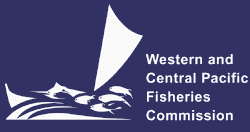 NORTHERN COMMITTEESIXTEENTH REGULAR SESSIONECECTRONIC MEETING8 October 2020[REVISION] Proposed Amendment to the Current CMM 2019-02 for Pacific Bluefin TunaWCPFC-NC16-2020/DP-12JAPANConservation and Management Measure 20-The Western and Central Pacific Fisheries Commission (WCPFC):Recognizing that WCPFC6 adopted Conservation and Management Measure for Pacific bluefin tuna (CMM 2009-07) and the measure was revised  times since then (CMM 2010- 04, CMM 2012-06, CMM 2013-09, CMM 2014-04, CMM 2015-04, CMM 2016-04, CMM2017-08 CMM 2018-02) based on the conservation advice from the International Scientific Committee for Tuna and Tuna-like Species in the North Pacific Ocean (ISC) on this stock;Noting with concern the latest stock assessment provided by ISC Plenary Meeting in July 2018, indicating the following:(1) SSB fluctuated throughout the assessment period (1952–2016), (2) SSB steadily declined from 1996 to 2010, and (3) the slow increase of the stock continues since 2011 including the most recent two years (2015-2016);The 2015 recruitment estimate is low and similar to estimates of previous years while the 2016 recruitment estimate is higher than the historical average, and the uncertainty of the 2016 recruitment estimate is higher than in previous years because it occurs in the terminal year of the assessment model and is mainly informed by one observation from troll age-0 CPUE index;The fishery exploitation rate in 2015-2016 exceeded all biological reference points evaluated by the ISC except FMED and FLOSS.Since the early 1990s, the WCPO purse seine fisheries, in particular those targeting small fish (age 0-1) have had an increasing impact on the spawning stock biomass, and in 2016 had a greater impact than any other fishery group.The projection results indicate that: the current management measures by the WCPFC (CMM 2018-02) and IATTC Resolution (C-18-01)  under the low recruitment scenario resulted in an estimated 97% probability of achieving the initial biomass rebuilding target (6.7% of SSBF=0) by 2024;The estimated probability of achieving the second biomass rebuilding target (20% of SSBF=0) 10 years after the achievement of the initial rebuilding target or by 2034, whichever is earlier, is 96%; andCatching a high number of smaller juvenile fish can have a greater impact on future spawning stock biomass than catching the same weight of larger fish;Noting also that in its response to requests from IATTC-WCPFC NC Joint Working Group, ISC Plenary Meeting in July 2019:Noted that the Japanese troll recruitment index value estimated for 2017 is similar to its historical average (1980-2017), that Japanese recruitment monitoring indices in 2017 and 2018 are higher than the 2016 value and that there is anecdotal evidence that larger fish are becoming more abundant in EPO, although this information needs to be confirmed for the next stock assessment expected in 2020;Recommended maintaining the conservation advice from ISC in 2018; and,Conducted projections of scenarios for catch increase in the same manner as in the 2018 assessment.Further recalling that paragraph (4), Article 22 of the WCPFC Convention, which requires cooperation between the Commission and the IATTC to reach agreement to harmonize CMMs for fish stocks such as Pacific bluefin tuna that occur in the convention areas of both organizations;Adopts, in accordance with Article 10 of the WCPFC Convention that:General ProvisionThis conservation and management measure has been prepared to implement the Harvest Strategy for Pacific Bluefin Tuna Fisheries (Harvest Strategy 2017-02), and the Northern Committee shall periodically review and recommend revisions to this measure as needed to implement the Harvest Strategy.Management measuresCCMs shall take measures necessary to ensure that:Total fishing effort by their vessel fishing for Pacific bluefin tuna in the area north of the 20° N shall stay below the 2002–2004 annual average levels.All catches of Pacific bluefin tuna less than 30 kg shall be reduced to 50% of the 2002– 2004 annual average levels. Any overage or underage of the catch limit shall be deducted from or may be added to the catch limit for the following year. The maximum underage that a CCM may carry over in any given year shall not exceed 5% of its annual initial catch limit. CCMs shall take measures necessary to ensure that all catches of Pacific Bluefin tuna 30kg or larger shall not be increased from the 2002-2004 annual average levels.Any overage or underage of the catch limit shall be deducted from or may be added to the catch limit for the following year. The maximum underage that a CCM may carry over in any given year shall not exceed 5% of its annual initial catch limit1. However, in  CCMs may use part of the catch limit for Pacific bluefin tuna smaller than 30 kg stipulated in paragraph 2 (2) above to catch Pacific bluefin tuna 30 kg or larger in the same year. In this case, the amount of catch 30 kg or larger shall be counted against the catch limit for Pacific bluefin tuna smaller than 30 kg. CCMs shall not use the catch limit for Pacific bluefin tuna 30 kg or larger to catch Pacific bluefin tuna smaller than 30 kg. The ISC is requested to review, in its work referred to in Section 5 of Harvest Strategy, the implications of this special provision in terms of PBF mortality and stock rebuilding probabilities in 202. Based on that review, in 202 the Northern Committee will determine whether it should be continued past 202, and if so, recommend changes to the CMM as appropriate.All CCMs except Japan shall implement the limits in paragraph 2 and 3 on a calendar-year basis. Japan shall implement the limits using a management year other than the calendar year for some of its fisheries and have its implementation assessed with respect to its management year. To facilitate the assessment, Japan shall:Use the following management years:For its fisheries licensed by the Ministry of Agriculture, Forestry and Fisheries, use the calendar year as the management year.For its other fisheries, use 1 April – 31 March as the management year.In its annual reports for PBF, for each category described in a.1 and a.2 above, complete the required reporting template for both the management year and calendar year clearly identifying fisheries for each management year. CCMs shall report to the Executive Director by 31 July each year their fishing effort and  <30  kg and  >=30  kg catch levels, by fishery,  for the previous  3 year, accounting for all catches, including discards. The Executive Director will compile this information each year into an appropriate format for the use of the Northern Committee.CCMs shall intensify cooperation for effective implementation of this CMM, including juvenile catch reduction.CCMs, in particular those catching juvenile Pacific bluefin tuna, shall take measures to monitor and obtain prompt results of recruitment of juveniles each year.Consistent with their rights and obligations under international law, and in accordance with domestic laws and regulations, CCMs shall, to the extent possible, take measures necessary to prevent commercial transaction of Pacific bluefin tuna and its products that undermine the effectiveness of this CMM, especially measures prescribed in the paragraph 2 and 3 above. CCMs shall cooperate for this purpose.CCMs shall cooperate to establish a catch documentation scheme (CDS) to be applied to Pacific bluefin tuna in accordance with the Attachment of this CMM.CCMs shall also take measures necessary to strengthen monitoring and data collecting system for Pacific bluefin tuna fisheries and farming in order to improve the data quality and timeliness of all the data reporting;CCMs shall report to Executive Director by 31 July annually measures they used to implement paragraphs 2, 3, 4, 5, 7, 8, 10 and 13 of this CMM. CCMs shall also monitor the international trade of the products derived from Pacific bluefin tuna and report the results to Executive Director by 31 July annually. The Northern Committee shall annually review those reports CCMs submit pursuant to this paragraph and if necessary, advise a CCM to take an action for enhancing its compliance with this CMM.The WCPFC Executive Director shall communicate this CMM to the IATTC Secretariat and its contracting parties whose fishing vessels engage in fishing for Pacific bluefin tuna in EPO and request them to take equivalent measures in conformity with this CMM.To enhance effectiveness of this measure, CCMs are encouraged to communicate with and, if appropriate, work with the concerned IATTC contracting parties bilaterally.The provisions of paragraphs 2 and 3 shall not prejudice the legitimate rights and obligations under international law of those small island developing State Members and participating territories in the Convention Area whose current fishing activity for Pacific bluefin tuna is limited, but that have a real interest in fishing for the species, that may wish to develop their own fisheries for Pacific bluefin tuna in the future.The provisions of paragraph 14 shall not provide a basis for an increase in fishing effort by fishing vessels owned or operated by interests outside such developing coastal State, particularly Small Island Developing State Members or participating territories, unless such fishing is conducted in support of efforts by such Members and territories to develop their own domestic fisheries.This CMM replaces CMM 201-02. On the basis of stock assessment conducted by ISC in 2020, and other pertinent information, this CMM shall be reviewed and may be amended as appropriate.AttachmentDevelopment of a Catch Document Scheme for Pacific Bluefin TunaBackgroundAt the 1st joint working group meeting between NC and IATTC, held in Fukuoka, Japan from August 29 to September 1, 2016, participants supported to advance the work on the Catch Documentation Scheme (CDS) in the next joint working group meeting, in line with the development of overarching CDS framework by WCPFC and taking into account of the existing CDS by other RFMOs.Objective of the Catch Document SchemeThe objective of CDS is to combat IUU fishing for Pacific Bluefin Tuna (PBF) by providing a means of preventing PBF and its products identified as caught by or originating from IUU fishing activities from moving through the commodity chain and ultimately entering markets.Use of electronic schemeWhether CDS will be a paper based scheme, an electronic scheme or a gradual transition from a paper based one to an electronic one should be first decided since the requirement of each scheme would be quite different.Basic elements to be included in the draft conservation and management measure (CMM)It is considered that at least the following elements should be considered in drafting CMM.ObjectiveGeneral provisionDefinition of termsValidation authorities and validating process of catch documents and re-export certificatesVerification authorities and verifying process for import and re-importHow to handle PBF caught by artisanal fisheriesHow to handle PBF caught by recreational or sport fisheriesUse of tagging as a condition for exemption of validationCommunication between exporting members and importing membersCommunication between members and the SecretariatRole of the SecretariatRelationship with non-membersRelationship with other CDSs and similar programsConsideration to developing membersSchedule for introductionAttachmentCatch document formsRe-export certificate formsInstruction sheets for how to fill out formsList of data to be extracted and compiled by the SecretariatWork planThe following schedule may need to be modified, depending on the progress on the WCPFC CDS for tropical tunas.CONSERVATION AND MANAGEMENT MEASURE FORPACIFIC BLUEFIN TUNA2017The joint working group will submit this concept paper to the NC and IATTC for endorsement. NC will send the WCPFC annual meeting the recommendation to endorse the paper.2018The joint working group will hold a technical meeting, preferably around its meeting, to materialize the concept paper into a draft CMM. The joint working group will report the progress to the WCPFC via NC and the IATTC, respectively.2019The joint working group will hold a second technical meeting to improve the draft CMM. The joint working group will report the progress to the WCPFC via NC and the IATTC, respectively.20The joint working group will hold a third technical meeting to finalize the draft CMM. Once it is finalized, the joint working group will submit it to the NC and the IATTC for adoption. The NC will send the WCPFC therecommendation to adopt it.